CONVOCATORIA DE BECAS PARA PRÁCTICAS PROFESIONALES SFR 2024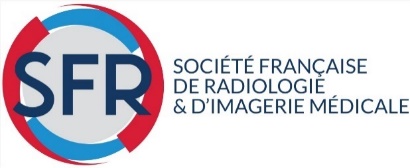 FORMULARIO DE SOLICITUD A enviar antes del:15 de mayo 2024Por un período de práctica comprendido entre el 1ro de septiembre de 2024 al 31 de mayo de 2025* NOTA: Para los candidatos de Argelia, China, España, Marruecos, Mauritania y Túnez, las candidaturas deberán enviarse directamente a la Sociedad del país correspondiente antes del 15 de abril de 2024.Cada Sociedad Nacional seleccionará uno o dos candidatos, cuyas candidaturas se enviarán directamente a la SFR para su selección por el jurado del Comité Internacional. Para estos países, no se tendrá en cuenta ninguna candidatura recibida directamente en la SFR.Société Française de Radiologie
47, rue de la Colonie - 75013 Paris – Francewww.radiologie.fr claudia.ramos@sfradiologie.org1. Información personalNombre completo (nombre y apellido) 	Fecha de nacimientoDirección personal:Teléfono: 	Fax :E-mail:Dirección profesional: Teléfono: 	Fax :E-mail:2. Proyecto de practica (30 líneas como máximo)3. Documentación a adjuntar (1 solo archivo en PDF)  	Carta de aceptación del responsable del periodo de la práctica / pasantía. 	Cartas de recomendación de 2 jefes de departamento en los cuales el candidato ha prestado sus servicios. 	Carta de recomendación de la Sociedad Nacional de la cual el candidato es miembro. 	Curriculum vitae / Hoja de vida.